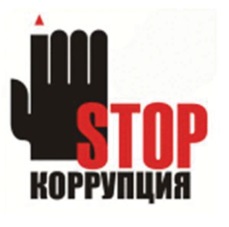 Как противостоять коррупцииУголовный кодекс Российской Федерации предусматривает два вида преступлений, связанных с взяткой:получение взятки (ст. 290 УК РФ); дача взятки (ст. 291 УК РФ).Это две стороны одного преступления: если речь идет о взятке, это значит, что есть тот, кто получает взятку (взяткополучатель) и тот, кто ее дает (взяткодатель).Получение взятки – одно из самых опасных должностных преступлений, особенно если оно совершается группой лиц или сопровождается вымогательством, которое заключается в получении должностным лицом преимуществ и выгод за законные или незаконные действия (бездействие).Дача взятки – преступление, направленное на склонение должностного лица к совершению законных или незаконных действий (бездействия), либо предоставлению, получению каких-либо преимуществ в пользу дающего, в том числе за общее покровительство или попустительство по службе.Взяткой могут бытьПредметы – деньги, в том числе валюта, банковские чеки и ценные бумаги, изделия из драгоценных металлов и камней, автомашины, продукты питания, бытовые приборы и другие товары, квартиры, дачи, гаражи, земельные участки и иное имущество.Услуги и выгоды – лечение, ремонтные и строительные работы, санаторные и туристические путевки, оплата развлечений и других расходов безвозмездно или по заниженной стоимости.Кто может быть привлечен к уголовной ответственностиВзяткополучателем может быть признано только должностное лицо представитель власти или чиновник, выполняющий организационно-распорядительные или административно-хозяйственные функции.Представитель власти – это государственный или муниципальный чиновник любого ранга – сотрудник областной или городской администрации, мэрии, министерства или ведомства, любого государственного учреждения, правоохранительного органа, воинской части или военкомата, судья, прокурор, следователь и т.д.Лицо, выполняющее организационно-распорядительные или административно-хозяйственные функции – это начальник финансового и хозяйственного подразделения государственного и муниципального органа, член государственной экспертной, призывной или экзаменационной комиссии, директор или завуч лицея, ректор вуза, декан факультета, заведующий кафедрой, преподаватель, принимающий зачет или экзамен.Наказание за взяткуПолучение взятки (ст. 290 Уголовного кодекса Российской Федерации):Дача взятки (ст. 291 Уголовного кодекса Российской Федерации)Взятка через посредникаВзятка нередко дается и берется через посредников – подчиненных сотрудников, индивидуальных предпринимателей, работников посреднических фирм, которые рассматриваются Уголовным кодексом Российской Федерации как пособники преступления.Гражданин, давший взятку, может быть освобожден от ответственности, если:установлен факт вымогательства; гражданин добровольно сообщил в правоохранительные органы о содеянном.Не может быть признано добровольным заявление о даче взятки, если правоохранительным органам стало известно об этом из других источников.Заведомо ложный донос о вымогательстве взятки рассматривается Уголовным кодексом Российской Федерации как преступление и наказывается в соответствии со ст. 306 УК РФ.Взятка может быть предложена как на прямую («если вопрос будет решен в нашу пользу, то получите…»), так и косвенным образом.Некоторые косвенные признаки предложения взятки:Разговор о возможной взятке носит иносказательный характер, речь взяткодателя состоит из односложных предложений, не содержащих открытых заявлений о том, что при положительном решении спорного вопроса он передаст ему деньги или окажет какие-либо услуги; никакие «опасные» выражения при этом не допускаются. В ходе беседы взяткодатель, при наличии свидетелей или аудио-, видеотехники, жестами или мимикой дает понять, что готов обсудить возможности решения этого вопроса в другой обстановке (в другое время, в другом месте). Сумма или характер взятки не озвучиваются; вместе с тем соответствующие цифры могут быть написаны на листке бумаги, набраны на калькуляторе или компьютере, а также сообщены иным способом и продемонстрированы потенциальному взяткополучателю. Взяткодатель может неожиданно прервать беседу и под благовидным предлогом покинуть помещение, оставив при этом папку с материалами, конверт, портфель, сверток. Взяткодатель может переадресовать продолжение контакта другому человеку, напрямую не связанному с решением вопроса.Посредничество во взяточничестве (ст. 291.1 Уголовного кодекса Российской Федерации):Действия в случае предложения или вымогательства взяткивести себя крайне осторожно, вежливо, без заискивания, не допуская опрометчивых высказываний, которые могли бы трактоваться взяткодателем (взятковымогателем) либо как готовность, либо как категорический отказ принять (дать) взятку; внимательно выслушать и точно запомнить предложенные Вам условия (размеры сумм, наименование товаров и характер услуг, сроки и способы передачи взятки, последовательность решения вопросов); постараться перенести вопрос о времени и месте передачи взятки до следующей беседы и предложить хорошо знакомое Вам место для следующей встречи; не берите инициативу в разговоре на себя, позволяйте потенциальному взяткополучателю (взяткодателю) «выговориться», сообщить Вам как можно больше информации; при наличии у Вас диктофона или иного записывающего устройства, постараться записать (скрытно) предложение о взятке или ее вымогательстве.Что следует вам предпринять сразу после свершившегося предложения или вымогания взяткиВ случаях предложения или вымогательства взятки со стороны сотрудников университета Вам или Вашим знакомым, друзьям, родственникам, а также, если Вы владеете иной коррупционной информацией в отношении должностных лиц университета, Вы можете обратиться непосредственно к руководителю подразделения университета, а именно: ректору университета, декану факультета, заведующему кафедрой.Это важно знать!Устные сообщения и письменные заявления о преступлениях принимаются независимо от места и времени совершения преступления.Полученная информация будет иметь конфиденциальность в отношении Вас как заявителя.Вас обязаны выслушать и принять сообщение в устной или письменной форме, при этом Вам следует поинтересоваться фамилией, должностью и рабочим телефоном сотрудника, принявшего сообщение.Вы имеете право получить копию своего заявления с отметкой о получении, в котором указываются сведения о сотруднике, принявшем сообщение, его подпись, дата приема сообщения.Полученное от Вас сообщение (заявление) незамедлительно будет передано руководству вуза для принятия оперативных действий, согласно действующему законодательству Российской Федерации.ПреступлениеНаказание1). Получение должностным лицом, иностранным должностным лицом либо должностным лицом публичной международной организации лично или через посредника взятки в виде денег, ценных бумаг, иного имущества либо в виде незаконных оказания ему услуг имущественного характера, предоставления иных имущественных прав за совершение действий (бездействие) в пользу взяткодателя или представляемых им лиц, если такие действия (бездействие) входят в служебные полномочия должностного лица, либо если оно в силу должностного положения может способствовать таким действиям (бездействию), а равно за общее покровительство или попустительство по службе.Штраф в размере от двадцатипятикратной до пятидесятикратной суммы взятки с лишением права занимать определенные должности или заниматься определенной деятельностью на срок до трех лет либо лишением свободы на срок до трех лет со штрафом в размере двадцатикратной суммы взятки.2). Получение должностным лицом, иностранным должностным лицом либо должностным лицом публичной международной организации взятки в значительном размере.Примечание. Значительным размером взятки в статьях 290,  291 и 291.1 УК РФ признаются сумма денег, стоимость ценных бумаг, иного имущества, услуг имущественного характера, иных имущественных прав, превышающие двадцать пять тысяч рублей, крупным размером взятки – превышающие сто пятьдесят тысяч рублей, особо крупным размером взятки – превышающие один миллион рублей.Штраф в размере от тридцатикратной до шестидесятикратной суммы взятки с лишением права занимать определенные должности или заниматься определенной деятельностью на срок до трех лет либо лишением свободы на срок до шести лет со штрафом в размере тридцатикратной суммы взятки.3). Получение должностным лицом, иностранным должностным лицом либо должностным лицом публичной международной организации взятки за незаконные действия (бездействие).Штраф в размере от сорокакратной до семидесятикратной суммы взятки с лишением права занимать определенные должности или заниматься определенной деятельностью на срок до трех лет либо лишением свободы на срок от трех до семи лет со штрафом в размере сорокакратной суммы взятки.4). Деяния, предусмотренные частями первой – третьей ст. 290 УК РФ, совершенные лицом, занимающим государственную должность Российской Федерации или государственную должность субъекта Российской Федерации, а равно главой органа местного самоуправления.Штраф в размере от шестидесятикратной до восьмидесятикратной суммы взятки с лишением права занимать определенные должности или заниматься определенной деятельностью на срок до трех лет либо лишением свободы на срок от пяти до десяти лет со штрафом в размере пятидесятикратной суммы взятки.ПреступлениеНаказание1). Дача взятки должностному лицу, иностранному должностному лицу либо должностному лицу публичной международной организации лично или через посредника.Штраф в размере от пятнадцатикратной до тридцатикратной суммы взятки либо лишением свободы на срок до двух лет со штрафом в размере десятикратной суммы взятки.2), Дача взятки должностному лицу, иностранному должностному лицу либо должностному лицу публичной международной организации лично или через посредника в значительном размере.Штраф в размере от двадцатикратной до сорокакратной суммы взятки либо лишением свободы на срок до трех лет со штрафом в размере пятнадцатикратной суммы взятки.Дача взятки должностному лицу, иностранному должностному лицу либо должностному лицу публичной международной организации лично или через посредника за совершение заведомо незаконных действий (бездействие).Штраф в размере от тридцатикратной до шестидесятикратной суммы взятки либо лишением свободы на срок до восьми лет со штрафом в размере тридцатикратной суммы взятки.4). Деяния, предусмотренные частями первой — третьей ст. 291 УК РФ, если они совершены:а) группой лиц по предварительному сговору или организованной группой; б). в крупном размере.Штраф в размере от шестидесятикратной до восьмидесятикратной суммы взятки с лишением права занимать определенные должности или заниматься определенной деятельностью на срок до трех лет либо лишением свободы на срок от пяти до десяти лет со штрафом в размере шестидесятикратной суммы взятки.5). Деяния, предусмотренные частями первой — четвертой ст. 291 УК РФ, совершенные в особо крупном размере.Примечание. Лицо, давшее взятку, освобождается от уголовной ответственности, если оно активно способствовало раскрытию и (или) расследованию преступления и либо имело место вымогательство взятки со стороны должностного лица, либо лицо после совершения преступления добровольно сообщило о даче взятки органу, имеющему право возбудить уголовное дело.Штраф в размере от семидесятикратной до девяностократной суммы взятки либо лишением свободы на срок от семи до двенадцати лет со штрафом в размере семидесятикратной суммы взятки.ПреступлениеНаказание1). Посредничество во взяточничестве, то есть непосредственная передача взятки по поручению взяткодателя или взяткополучателя либо иное способствование взяткодателю и (или) взяткополучателю в достижении либо реализации соглашения между ними о получении и даче взятки в значительном размере.Штраф в размере от двадцатикратной до сорокакратной суммы взятки с лишением права занимать определенные должности или заниматься определенной деятельностью на срок до трех лет либо лишением свободы на срок до пяти лет со штрафом в размере двадцатикратной суммы взятки.2). Посредничество во взяточничестве за совершение заведомо незаконных действий (бездействие) либо лицом с использованием своего служебного положения.Штраф в размере от тридцатикратной до шестидесятикратной суммы взятки с лишением права занимать определенные должности или заниматься определенной деятельностью на срок до трех лет либо лишением свободы на срок от трех до семи лет со штрафом в размере тридцатикратной суммы взятки.3). Посредничество во взяточничестве совершенное: а) группой лиц по предварительному сговору или организованной группой;  б)  в крупном размере.Штраф в размере от шестидесятикратной до восьмидесятикратной суммы взятки с лишением права занимать определенные должности или заниматься определенной деятельностью на срок до трех лет либо лишением свободы на срок от семи до двенадцати лет со штрафом в размере шестидесятикратной суммы взятки.4). Посредничество во взяточничестве, совершенное в особо крупном размере.Штраф размере от семидесятикратной до девяностократной суммы взятки с лишением права занимать определенные должности или заниматься определенной деятельностью на срок до трех лет либо лишением свободы на срок от семи до двенадцати лет со штрафом в размере семидесятикратной суммы взятки.5). Обещание или предложение посредничества во взяточничестве.Примечание. Лицо, являющееся посредником во взяточничестве, освобождается от уголовной ответственности, если оно после совершения преступления активно способствовало раскрытию и (или) пресечению преступления и добровольно сообщило органу, имеющему право возбудить уголовное дело, о посредничестве во взяточничестве.Штраф в размере от пятнадцатикратной до семидесятикратной суммы взятки с лишением права занимать определенные должности или заниматься определенной деятельностью на срок до трех лет или штрафом в размере от двадцати пяти тысяч до пятисот миллионов рублей с лишением права занимать определенные должности или заниматься определенной деятельностью на срок до трех лет либо лишением свободы на срок до семи лет со штрафом в размере от десятикратной до шестидесятикратной суммы взятки.